Всероссийский конкурс профессионального мастерства педагогов «Мой лучший урок»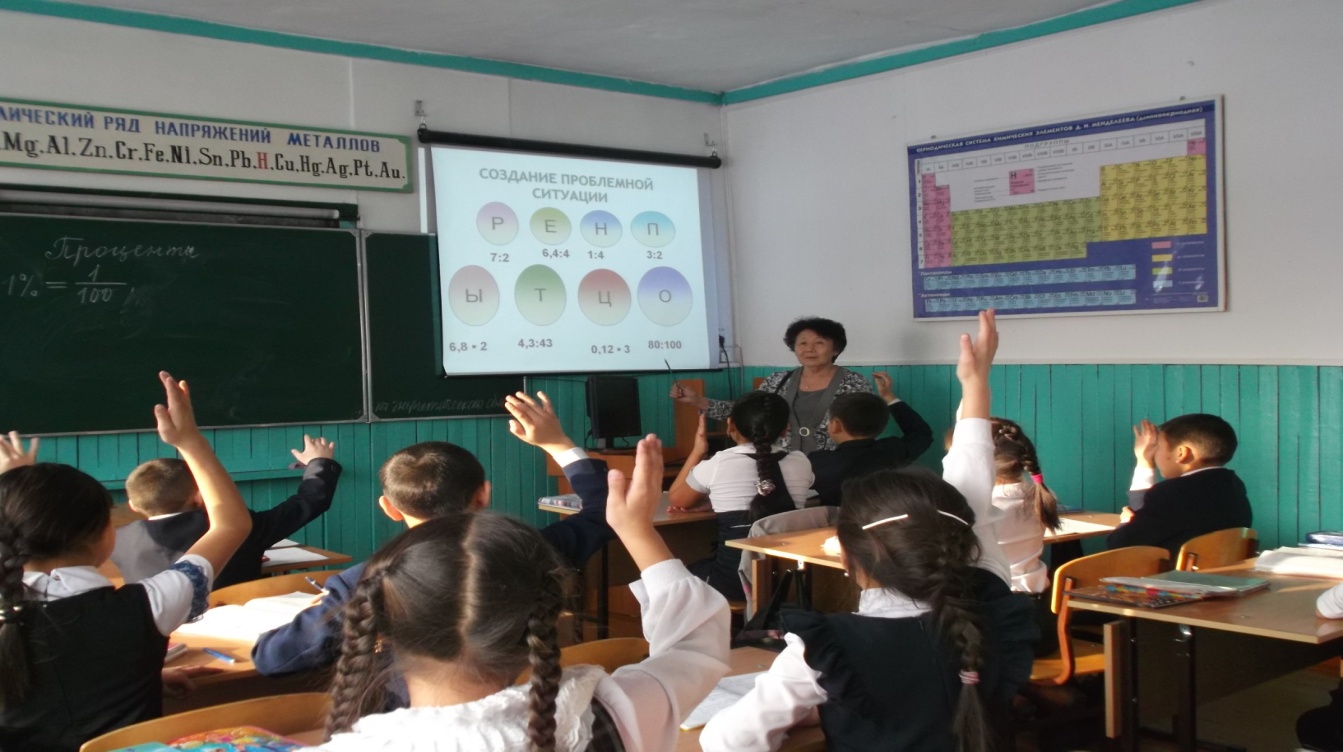 тема «Проценты»                                                                                             Автор учитель математики, Ховалыг Оюнмаа Биче-ооловна.Проведен в 5 классе в рамках школьного этапа конкурса «Учитель года», в муниципальном бюджетном общеобразовательном учрежденииЭэрбекской средней общеобразовательной школе Республики Тыва2014-2015 уч. годУрок математики в 5 классеТема: ПроцентыТип: урок изучения новой темы.Учебник математики И.И. Зубаревой и А.Г. Мордковича.Уровень обучения: базовый.Цель урока: организация деятельности учащихся по воспитанию, осмыслению и первичному закреплению знаний нахождения процентов от числа и способов деятельности по решению задач на проценты.Задачи урокаобучающие: научить учащихся обозначать, читать и находить процент чисел и величин, переводить процент в десятичную дробь и обратно, решать задачи на проценты;развивающие: формировать и развить познавательную активность, логическое мышление учащихся, навыки устного счёта, самостоятельной работы;воспитывающие: экономическое воспитание в современных условиях формирования рыночных отношений.Планируемые результаты обучения:Предметные Представить проценты в виде десятичной дроби и обратно, решать задачи на проценты.Метапредметные Формировать умение у учащихся работать с изучаемой информацией, извлекать ее анализировать. Формировать представление о математике как части общечеловеческой культуры.ЛичностныеРазвить логическое и критическое мышление, культуры речи, формировать умение адекватно оценивать свою работу. Воспитать толерантное отношение друг к другу, уважение к мнению других, здоровый образ жизни, самостоятельность.Универсальные учебные действияпознавательные:  результативно мыслить и работать с изучаемой информацией по теме проценты, развитие логического мышления;регулятивные: (на всех этапах урока) уметь самостоятельно оценивать свои действия и обосновывать правильность или ошибочность результатов, организовать свою учебную деятельность, развить устную и письменную речь;коммуникативные: уметь общаться, взаимодействовать со сверстниками и другими людьми.Оборудование: экран, мультимедийный проектор, таблицы, тесты, приз в конверте.Технология: мультимедийная презентация, тестирование, элементы видеоурока.Продолжительность урока: 40 минут.Структура урокаОрганизационный момент, эмоциональный настрой учащихсяМотивация учебной деятельности(создание проблемной ситуации, постановка целей и задач урока)Актуализация знаний(повторение изученной темы)Первичное усвоение новых знаний(беседа, диалог)Первичная проверка понимания усвоенного знания(групповая работа, выводы)Физкультминутка, музыкальная паузаПервичное закрепление нового знания и его применение на практикеа) работа по учебнику (работа в парах)б) решение задач (видеозапись, индивидуальная работа)Контроль усвоения, обсуждение допущенных ошибок и их коррекция(контрольный тест, индивидуальная деятельность учащихся, взаимопроверка, слайд)Информация о домашнем задании, инструктаж по его выполнениюРефлексия (подведение итогов урока)Сценарий урокаХод урока:Организационный моментУчитель настраивает детей на благоприятный эмоциональный настрой, озвучивает своё пожелание:На уроке будь старательным                                      Если друг стал отвечать,Будь спокойным и внимательным,                           Не спеши перебиватьГовори четко, внятно                                                   А помочь захочешь другу,Чтобы все было понятно.                                            Подними спокойно руку.2. Мотивация учебной деятельностиЦель этапа: мотивировать учащихся на определение темы и постановки целей урока Форма работы: проблемная ситуация.Деятельность учащихся: выполняют устный счёт на умножение и деление десятичных дробей на натуральное число. Учащиеся дают ответы, на экране буквы встают на место чисел в клеточки  и появляется тема урока (слайд)На экране высвечиваются круги с буквами и примеры.Итак, ребята, тема сегодняшнего урока – «Проценты».- Каким бы вы хотели видеть сегодня наш урок математики?- Интересным, развивающим, познавательным.- Чтобы урок получился таким, какие цели вы поставите перед собой?- Узнать, что такое процент, научиться решать задачи на проценты.Учитель: Процент - это универсальная величина, которая появилась из практической необходимости измерения различных величин. Она очень важная  в курсе математики. В 6-ом классе мы к ней вернёмся при изучении пропорций.– Ребята, как вы думаете, в повседневной жизни, где встречаются проценты? Примерные ответы учащихся:– В банках, на вкладах с разной процентной ставкой, при получении кредитов. Учитель: Верно, в современных условиях формирования рыночных отношений, мы правильно  должны уметь обращаться деньгами, выбирать сберегательные банки, где нам будут предоставлять вклады по более высоким  процентным ставкам. А также в повседневной жизни встречается очень много задач на нахождение процентного отношения чисел, и не только денежных. Полученные знания на уроках математики вам помогут в дальнейшем при решении задач по химии, физике. При сдаче ЕГЭ часто дают тестовые задачи на проценты. Поэтому, наша цель, научиться решать их уже сейчас, и в дальнейшем уметь применять полученные знания.Проценты были известны индусам еще в V веке нашей эры. Это неудивительно, потому что в Индии с древних пор счёт вёлся в десятичной системе счисления. В Европе десятичные дроби появились на тысячи лет позже, их ввёл бельгийский учёный Симон Стевин. Он же в 1584 году впервые опубликовал таблицы процентов.3. Актуализация знанийЦель: повторение изученного материала, необходимого для работы по новой теме.Вспомните правила умножения и деления десятичной дроби на 100(учащиеся рассказывают правила)Сколько килограммов в одном центнере? Какую часть центнера составляет 1 килограмм?Сколько сантиметров в 1 метре? Какую часть метра составляет 1 см.?Сколько ар в одном гектаре? Какую часть гектара составляет 1ар?Учащиеся дают ответы, на экране появляются записи:  1 ц=100 кг;           1 м=100 см;	     = 100 а;	    Учащиеся записывают их в тетради.4. Первичное усвоение новых знанийЦель этапа: познакомить понятием процента.Деятельность учащихся: наблюдать, слушать, записывать, отвечать на вопросы по новой теме, диалог.Форма работы: беседа.Учитель: Посмотрите внимательно на записи и скажите, какие величины мы рассмотрели?Ответ ученика: Величины, которые связаны с одной сотой частью числа.Учитель: Верно, сотая часть любой величины называют процентом.Слово «процент» происходит от латинского «центи» (по-французски «санти»), указывающего на уменьшение единицы измерения  в 100 раз. Для краткости слово «процент» после числа заменяется знаком «%».Предлагается ученикам найти определение процента в учебнике, прочитать и запомнить. В тетради записывается:Выводы:  =0,01ц=0,01*100= 1% центнера;	              =0,01м=0,01*100= 1 % метра;	             1 а = 0,01га =0,01*100= 1 % га;5. Первичная проверка понимания усвоенного. Игра «Кто быстрее?»Цель: проверка понимания перевода десятичной дроби в проценты и процента в десятичную дробь.Форма работы: групповая.Деятельность учащихся: решают примеры, обсуждают, корректируют результаты, взаимоконтроль.Примеры. На доске написаны десятичные  дроби,  надо их перевести в проценты и проценты в десятичную дробь.I группа	II группа0,4=	9%=0,65=	46,9%=1=	50%=13,9=	25%=0,02=	145,4%=Ответы: I группа-40%, 65%, 100%, 1390%, 2%.              II группа- 0,09; 0,469; 0,5; 0,25; 1,454.На экране числа появляются после ответа учащихся на наводящие вопросы учителяУчитель: Итак, что нужно делать, чтобы десятичную дробь выразить в процентах или  проценты представить в виде десятичной дроби?Выводы: (отвечают ученики)1) Чтобы обратить десятичную дробь в проценты, надо её умножить на 100.2) Чтобы перевести проценты в десятичную дробь, надо разделить число процентов на 100.Найдите эти правила в учебнике и запишите в тетрадях.Приз в конверте достается той группе, которая правильно и быстро выполнила все задания (в конверте грамота)6. Физкультминутка, музыкальная пауза.К нам в гости пришёл мальчик – рыбак из тувинской народной сказки.Как зовут мальчика?Мальчик Багай-оол: «Я пришёл к вам по поручению моих друзей. Они смотрели ваш урок и очень волновались, но вы молодцы, умеете сами решать и выводить правила. Мне захотелось потанцевать с вами, давайте разомнемся и все повторяйте за мной»(звучит веселая мелодия и дети танцуют с мальчиком Багай-оолом)Учитель: Спасибо тебе, Багай-оол, до новых встреч!А мы переходим к следующему этапу нашего урока.7. Первичное закрепление нового знания и его применение на практике.Цель: закрепить полученные знания на практике.Деятельность учащихся: по индивидуальному заданию решают примеры и задачи.Форма работы: работа в парах.Работа по учебнику. Решить №863 и 867Два ученика по очереди на доске показывают решения. После выполнения ответы появляются на экране,  учащиеся проверяют свои ответы. Ответы: №863:      0,01;   0,06;   0,45;   1,23;   0,025;   0,004                №867:     87%;   7%;   145%;   3,5%;   267,2%;   90,7%(коррекция результатов, самооценивание)Решение задач (условие задач на экране)Задача 1. У нас в гостях отец Айрата, вашего одноклассника и он предлагает решить следующую задачу. «Я получил кредит в сбербанке на 200 000 рублей под 19% годовых на один год. Сколько денег я должен выплатить банку за кредит? Желаю вам успехов!»Ученик решает задачу у доски, а остальные решают самостоятельно и проверяют свои ответы.Решение:19%=19:100=0,19200000*0,19=38000200000+38000=238000Ответ: 238 000 рублей.Вывод: Кредиты в банках стали дорогими.Задача 2. (видеозапись) У нас в гостях бабушка Саиры, ученицы 5 класса и она задает следующую задачу: «По вкладу «Сохраняй» я внесла 100 000 рублей по процентной ставке 6,9% годовых на 1 год. На сколько рублей увеличится мой вклад? Желаю удачи!»Ученица решает задачу у доски, а остальные решают самостоятельно и проверяют свои ответы.Решение:6,9%=6,9:100=0,069100000*0,069=6900Ответ: Вклад увеличится на 6900 рублейУчитель Молодцы ребята, переходим к следующему контрольному этапу. 8. Контроль усвоения, обсуждение допущенных ошибок и их коррекция.Цель: контроль правильности выполнения заданий.Деятельность учащихся: самоконтроль, взаимоконтроль, коррекция результатов.Форма работы: индивидуальнаяПроверочный тест.I вариантII вариантОтветыУчащиеся обмениваются тетрадями, проверяют работы. Обсуждают допущенные ошибки и выставляются оценки за тест. На «5»-3, на «4»-10, на «3»-7. Выводы: Учащиеся допустили ошибки при делении и умножении десятичной дроби на 100.9. Информация о домашнем задании, инструктаж по его выполнению.1. Выучить правила, решить № 874,8752. Придумать две задачи на нахождение процентов3. С учетом своих возможностей поиск информации о процентах из справочной литературы и интернет-ресурсов.10. Рефлексия учебной деятельности. Подведение итогов.Цель: организовать оценку деятельности учащихся на уроке и поставить задачи на будущее.Форма работы: индивидуальная.Деятельность учащихся: оценка своей деятельности на уроке.Учитель: Ребята, что нового вы узнали сегодня на уроке? ( Узнали что такое проценты и как их переводить в десятичную дробь, и наоборот). Как вы думаете, где используются эти знания? (Они применяются при решении задач по физике, химии, при сдаче ЕГЭ, при получении кредита и при вкладах в банке)Оцените собственную деятельность на уроке. (несколько учащихся рассказывают о своей деятельности на уроке)- Я научилась решать задачи, стремилась все задания решить самостоятельно, но допустила ошибки при вычислениях.Учитель: Молодцы! Проверочное тестирование показало, как вы усвоили и закрепили этот материал. На следующих уроках мы с вами будем решать более сложные задачи на проценты.Мне очень понравилась ваша деятельность на уроке, стремление делать все задания самостоятельно.На уроке вы все были умницами, активно и результативно работали на всех этапах урока. Спасибо всем!Оценки за урок:«5»-4, «4»-10, «3»-6Результаты урока: Дети на всех этапах урока работали активно. Тема урока была интересной. На уровне возможностей своего возраста старались умению учиться и умению самостоятельно приобретать знания, делать выводы, находить свои ошибки при вычислениях и корректировать их.Создана положительная мотивация к обучению. Высокая результативность на уроке, качество знаний - 70%.1,53,50,80,361,60,250,113,6ПРОЦЕНТЫАБВ16%-это0,060,60,00620,154-это154%1,54%15,4%37,5-это75%750%0,75%425% класса-этоПоловина классаПятая часть классаЧетверть класса517%0,171,70,017АБВ150%-этоЧетверть классаПоловина классаПятая часть класса214,5-это145%1,45%1450%333,3%-это0,3333,3333,340,1-это1%10%100%566,7%-это0,6676,670,066712345I вариантАВБВАII вариантБВАБА